SONIDO FINALCLASIFICARACTIVIDAD 1: ¿Con qué vocal termina? Recorta las letras y pégalas en cada palabra según corresponda. ACTIVIDAD 1: Dibuja dentro de la casita lo que se pide. Sigue el ejemplo. 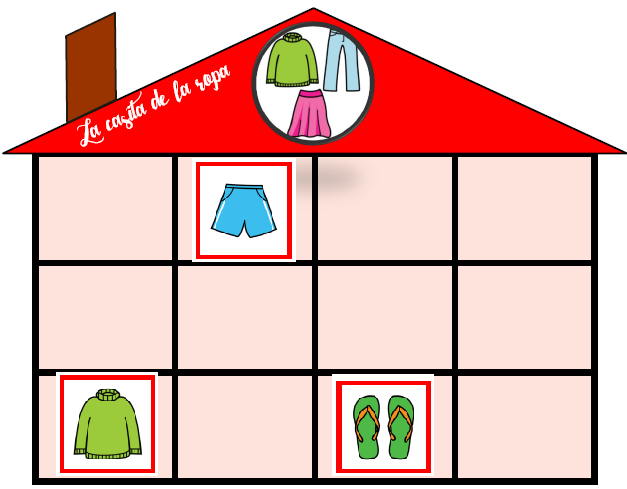 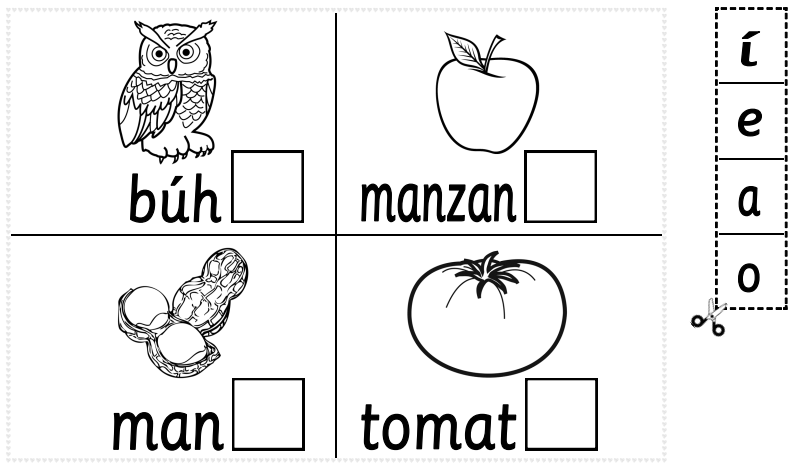 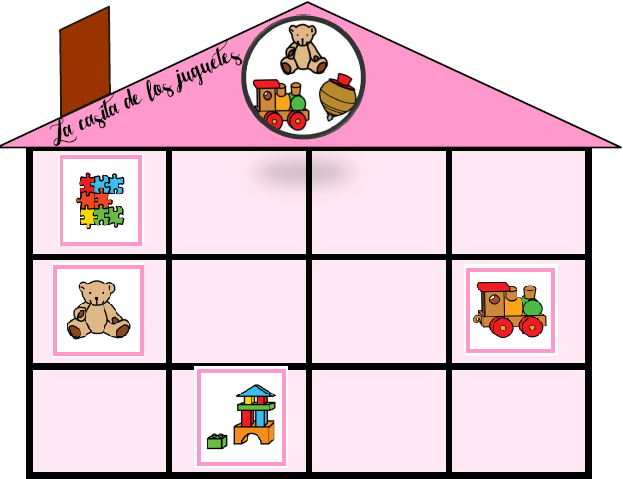 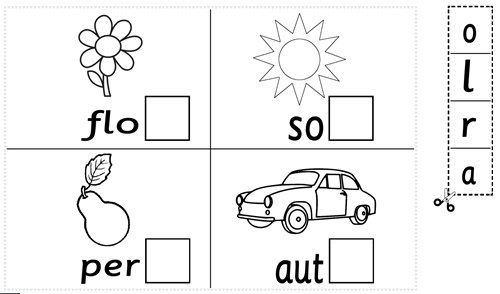 